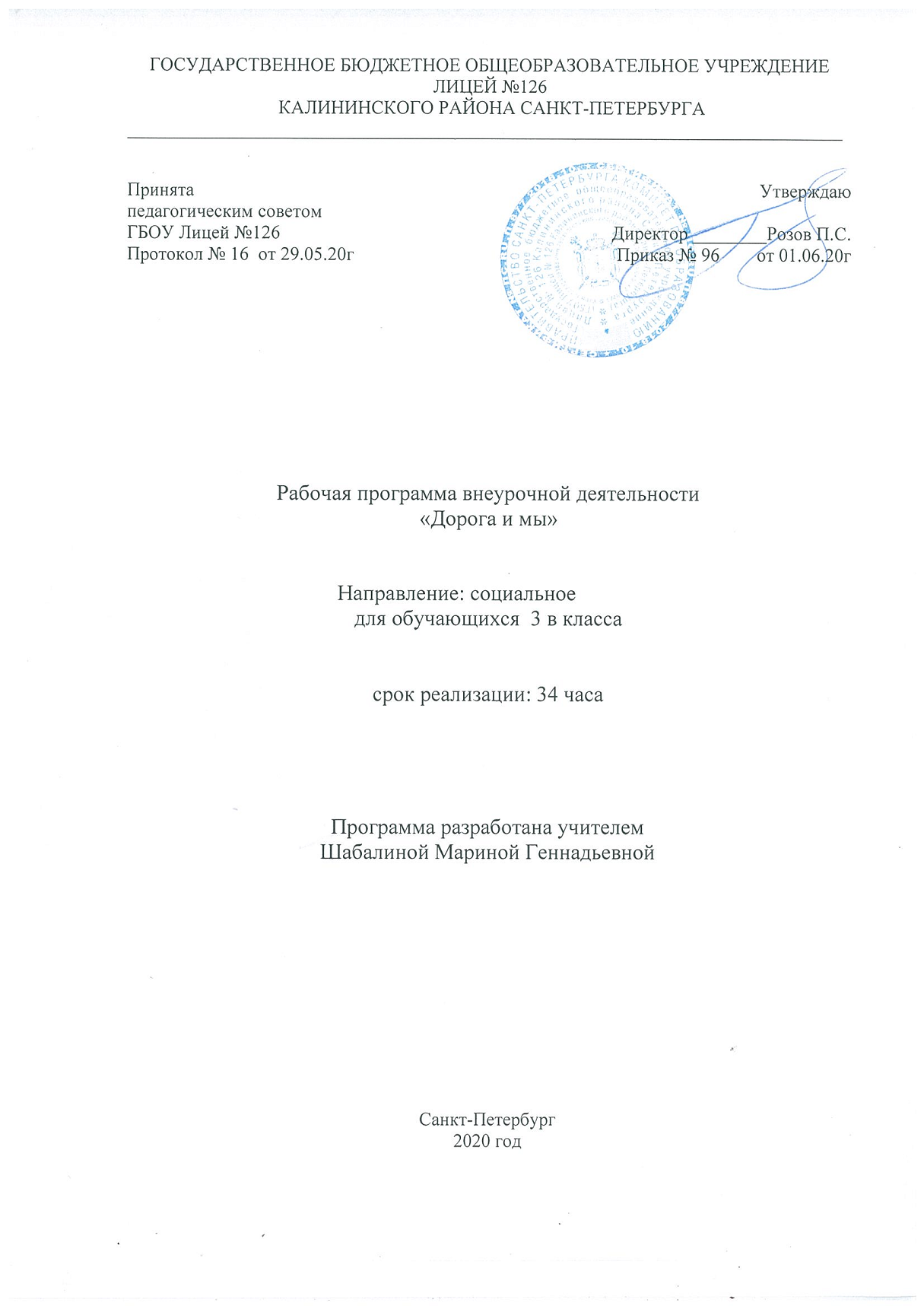 Пояснительная записка 1.1 Рабочая программа внеурочной деятельности разрабатывается на основании Федерального Закона РФ от 29.12.2012 г.  №273-ФЗ «Об образовании в Российской Федерации».Рабочая программа по курсу «Дорога и мы» для  3 д класса разработана в соответствии с:Федеральным базисным учебным планом, утвержденным приказом Министерства образования Российской Федерации от 09.03.2004 №1312;Федеральным государственным образовательным стандартом начального общего образования, утвержденным приказом Министерства образования и науки РФ от 06.10.2009 №373;Постановлением главного государственного санитарного врача от 29.12.2010 №189 (ред. от 24.11.2015) «Об утверждении СанПин 2.4.2 2821-10 «Санитарно-эпидемиологические требования к условиям и организации обучения в общеобразовательных учреждения»;Инструктивно-методическим письмом Комитета по образованию от 21.05.2015 № 03-20-2057/15-0-0 «Об организации внеурочной деятельности при реализации федеральных государственных образовательных стандартов начального общего и основного общего образования в образовательных организациях Санкт-Петербурга";     Инструктивно-методическим письмом Комитета по образованию Санкт-Петербурга №03-28-3775/20-0-0 от 23.04.2020 «О формировании учебных планов образовательных организаций Санкт-Петербурга, реализующих основные общеобразовательные программы, на 2020-2021 учебный год»;Учебным планом внеурочной деятельности ГБОУ Лицей №126 Калининского района Санкт-Петербурга на 2020-2021 учебный год.1.2 Место в учебном планеВ учебном плане ГБОУ Лицей №126 на изучение курса «Дорога и мы» в 3-х классах выделен 1 час в неделю, всего 34 часа в год. Цели и задачи программыЦель программы:создание условий для формирования у учащихся устойчивых навыков безопасного поведения на улицах и дорогах.Задачи: 1. Обучающие:Научить основным правилам дорожного движения;Обеспечить каждому ребенку требуемый уровень знаний по безопасному поведению на улицах и дорогах;Обучить правильному поведению на улицах, используя полученные знания по данному вопросу; Сформировать умение применять на практике полученные знания, обеспечив тем свою собственную безопасность.2. Развивающие:Развивать мотивацию к безопасному поведению;Развивать у учащихся умение ориентироваться в дорожно-транспортной ситуации;Формировать  личностный и социально – значимый опыт безопасного поведения на дорогах и улицахФормировать навыки самооценки, самоанализа своего поведения на улице и в транспорте.Развивать личностные свойства – самостоятельность, ответственность, активность, аккуратность; 3. Воспитательные:Воспитывать сознательное отношение к выполнению правил дорожного движения;Воспитать культуру поведения и дорожную этику в условиях дорожного движения. Ожидаемые результатыФормирование универсальных учебных действийЛичностныепринятие образа «хороший пешеход, хороший пассажир»;самостоятельность и личная ответственность за свои поступки, установка на здоровый образ жизни;уважительное отношение к другим участникам дорожного движения;  осознание ответственности человека за общее благополучие;этические чувства, прежде всего доброжелательность и эмоционально-нравственная отзывчивость;положительная мотивация и познавательный интерес к занятиям по программе  «Ты -  пешеход и пассажир»»;способность к самооценке;начальные навыки сотрудничества в разных ситуациях. Метапредметныенавыки контроля и самооценки процесса и результата деятельности;умение ставить и формулировать проблемы;навыки осознанного и произвольного построения сообщения в устной форме, в том числе творческого характера;установление причинно-следственных связей;Регулятивные использование речи для регуляции своего действия;адекватное восприятие  предложений учителей, товарищей, родителей и других людей по исправлению допущенных ошибок;умение выделять и формулировать то, что уже усвоено и что еще нужно усвоить;умение соотносить правильность выбора, планирования, выполнения и результата действия с требованиями конкретной задачи;КоммуникативныеВ процессе обучения  дети учатся:работать в группе, учитывать мнения партнеров, отличные от собственных;ставить вопросы;обращаться за помощью;формулировать свои затруднения;предлагать помощь и сотрудничество; слушать собеседника;договариваться и приходить к общему решению; формулировать собственное мнение и позицию;осуществлять взаимный контроль; адекватно оценивать собственное поведение и поведение окружающих.Учащиеся 3-х классов должны знать:опасные места вокруг школы, дома, в микрорайоне, на улицах и дорогах;безопасные участки улиц и дорог в микрорайоне;типичные ошибки поведения в дорожной среде, приводящие к несчастным случаям и авариям;опасности, связанные с погодными условиями и освещением;места, где можно и нельзя играть, кататься на велосипеде, роликовых коньках, самокатных средствах, санках;название и назначение дорожных знаков для пешеходов и некоторых знаков для водителей;Учащиеся 3 класса должны уметь:ориентироваться в дорожной обстановке при переходе улиц и дорог с двусторонним и односторонним движением, наличием трамвайных путей;переходить железнодорожные пути;переходить регулируемые и нерегулируемые перекрестки;осуществлять посадку и высадку из общественного транспорта.Результаты изучения курса “Дорога и мы ”.Учащиеся должны знать:основные понятия и термины из Правил дорожного движения Российской Федерации;общие положения Правил дорожного движения Российской Федерации;правила перехода проезжей части на площадях и перекрестках;правила посадки в общественный транспорт и высадки из него;правила поведения детей при перевозке в салоне легкового автомобиля;основы страхования.Правила:перехода улиц и дорог по сигналам светофора;перехода улиц и дорог по пешеходным переходам;перехода проезжей части дороги при отсутствии пешеходных переходов и светофоров в зоне видимости;воздержания от перехода улиц и дорог при приближении транспортных средств с включенным проблесковым маячком синего цвета и специальным звуковым сигналом;движение по тротуару, пешеходной дорожке (а при их отсутствии – по обочине и краю проезжей части со взрослыми);движения группы детей в сопровождении взрослых;этичного, вежливого и безопасного поведения в транспорте, находясь со взрослыми;безопасного поведения при езде на велосипеде и возраст, с которого можно выезжать на улицы и дороги; Технологии используемые на занятияхобучение теоретическим знаниям (вербальная информация, излагаемая педагогом);самостоятельная работа (изучение иллюстраций и выполнение заданий в учебных пособиях);практическая отработка координации движений, двигательных умений и навыков безопасного поведения на улицах, дорогах и в транспорте с использованием для этого комплекса игр (сюжетные, ролевые, игры по правилам и др.) и специальных упражнений (вводные, групповые, индивидуальные). Занятия проводятся  в доступной и стимулирующей развитие интереса форме. На каждом занятии присутствует элемент игры.     	 Игровые технологии, применяемые в программе, дают возможность включиться ребенку в практическую деятельность, в условиях ситуаций, направленных на воссоздание и усвоение опыта безопасного поведения на дорогах и улицах, в котором складывается и совершенствуется самоуправление поведением.  Система и формы оценки достижения планируемых результатовтематические занятияпрактические занятия в «городках безопасности»беседыконкурсысоревнованиявикторины на лучшее знание правил дорожного движения настольные, дидактические, ролевые  и подвижные игрыэкскурсиидемонстрация фильмов и видеороликовбеседы с инспекторами дорожного движенияСодержание программы Раздел 1: Улица полна неожиданностей (11 часов)Дисциплина на дороге. Диспут. Почему надо соблюдать ПДД?Составные  части улицы, дороги. Знакомство с элементами улиц и дорогУлицы поселка. Экскурсия по поселку.Безопасная дорога в школу. Составление маршрута «дом – школа – дом» с указанием всех опасных для пешехода мест на этом маршруте.Может ли машина сразу остановиться?Особенности движения пешеходов и водителей в разное время суток.Опасности на дорогах в разное время суток.	Правила перехода проезжей части на нерегулируемом перекрестке. Правилаперехода.Просмотр видеоролика.	Опасные ситуации при переходе проезжей части на нерегулируемом перекрестке. Практическое занятие. Нерегулируемые перекрестки в микрорайоне школы.Где еще можно переходить дорогу.	Правила перехода дорог.	Подвижные игры по ПДД. Практическое занятие.А мы знаем ПДД? Викторина по ПДД.Раздел 2: Наши верные друзья (9 часов)Пешеходные переходы. Правила перехода дороги с двусторонним и односторонним движением. Регулируемые перекрестки. Светофор.Сигналы светофора.	Регулируемый перекрёсток	Экскурсия на ближайший к школе регулируемый перекресток.Сигналы регулировщика и правила перехода проезжей части по этим сигналам. Ролевые игры.Дорожная полиция. Цели и задачи, решаемые дорожной полицией. Инспектор дорожной полиции, его работа. Встреча с инспектором. Просмотр фильма.Беседа.	Дорожные знаки. Дорожные знаки: «Велосипедная дорожка», «Движение на велосипедах запрещено». Таблички.	Дорожные знаки и дорожная разметка.Экскурсия на улицы поселка.Конкурс на лучшего знатока дорожных знаков.	Раздел 3:  Это должны знать все (12 часов)Опасные ситуации при переходе дороги. 	Примеры дорожно-транспортных происшествий с детьми История появления автомобиля и правил дорожного движения .Историческая справка. Поездка на автобусе и троллейбусе. Заочная экскурсия.Поездка на трамвае и других видах транспорта.	Ролевая игра.	Мы –пешеходы, мы – пассажиры.	Обязанности водителей, пешеходов и пассажиров.	Где можно и где нельзя играть.  Практическое занятие.Опасность игр вблизи железнодорожных путей. Где можно играть в микрорайоне школы и дома. Поездка за поселок. Правила движения пешеходов по загородной дороге. Как правильно перейти загородную дорогу. Ты – велосипедист. Дорожные знаки Спортивные соревнования	Улица глазами водителей. Что такое дорожно-транспортное происшествие (ДТП).	Дорожно-транспортные происшествия. Причины возникновения дорожно-транспортных происшествий по вине пешеходов. Оказание медицинской помощи	Практическое занятие.Письмо водителю.Пожелания водителям	Праздник: «Мы знаем правила дорожного движения». (1 час)Экскурсия по микрорайону (закрепление пройденного материала) (1 час)Средства контроля- организация контрольных опросов по ПДД;- проведение викторин, смотров знаний по ПДД;- организация игр-тренингов на базе «городка безопасности».Методическое обеспечение программыВ курсе обучения применяются традиционные методы обучения: использования слов, наглядного восприятия и практические методы. Метод использования слова – универсальный метод обучения. С его помощью решаются различные задачи: раскрывается содержание занятия, и объясняются элементарные основы ПДД. Это определяет разнообразие методических приёмов использования слова в обучении:рассказ;беседа;обсуждение;объяснение.Методы наглядного восприятия способствуют более быстрому, глубокому и прочному усвоению учащимися программы курса обучения, повышения интереса к изучаемым темам. К этим методам можно отнести: практические задания, демонстрацию плакатов, рисунков, видеозаписей, просматривание презентаций видеороликов о ПДД.Диагностические материалы по теоретической части курса ПДД.3 класс.Что понимается под улицей, и на какие части она делится?Какие вы знаете элементы дороги?Для чего служат тротуары и каков порядок движения по ним?Пешеходы, двигаясь навстречу друг другу, должны в каждом направлении придерживаться правой стороны?Где и для чего устанавливаются металлические ограждения тротуара?Зачем нужны обочина и кювет?Как отличить главную дорогу от второстепенной?Что значит: улица односторонняя и двусторонняя?Что нужно сделать пешеходу, прежде чем перейти дорогу?Тематическое планирование «Дорога и мы» 3 класс ИЗМЕНЕНИЯ В КТП Учебно-методический комплекс.Алексеев, А.П. Правила дорожного движения 2013 с иллюстрациями / А.П. Алексеев. - М.: Эксмо, 2013. - 144 c.Галкин А. Н. Организация и безопасность дорожного движения : учебник для вузов / А. Н. Галкин [и др.] ; под редакцией К. В. Костина. — 2-е изд., перераб. и доп. — Москва : Издательство Юрайт, 2019 ; Омск : Изд-во ОмГТУ. — 229 с.Жульнев, Н.Я. Правила дорожного движения для начинающих 2013 (со всеми последними изменениями) / Н.Я. Жульнев. - М.: Эксмо, 2013. - 288 c.Копусов-Долинин, А.И Правила дорожного движения РФ: Официальный текст с комментариями и иллюстрациями (новые штрафы 2013): Особая система запоминания на длительный период: Учебно-методическая литература со всеми изменениями в ПДД РФ и штрафах действует с 1.01.2013 г. / А.И. Копусов-Долинин. - М.: Эксмо, 2013. - 80 c.Лекомцев, А. Учим правила дорожного движения: Стихи-игры для дошколят под присмотром взрослых / А. Лекомцев. - Рн/Д: Феникс, 2013. - 31 c.Финкель, А.Е. Правила дорожного движения в рисунках 2013 / А.Е. Финкель. - М.: Эксмо, 2013. - 96 c№п/пНаименование тем курсаВсего часовВиды деятельностиВиды деятельностиФорма контроляДатазанятияДатазанятия№п/пНаименование тем курсаВсего часовТеоретическая частьПрактическая частьФорма контроляПо плануПо фактуРаздел 1: Улица полна неожиданностей (12 часов)Раздел 1: Улица полна неожиданностей (12 часов)Раздел 1: Улица полна неожиданностей (12 часов)Раздел 1: Улица полна неожиданностей (12 часов)Раздел 1: Улица полна неожиданностей (12 часов)Раздел 1: Улица полна неожиданностей (12 часов)Раздел 1: Улица полна неожиданностей (12 часов)Раздел 1: Улица полна неожиданностей (12 часов)1Дисциплина на дороге.1Сложность движения по улицам большого городаИгра «Играем – не играем»Фронтальный опрос07.09.202007.09.20202Составные  части улицы, дороги.1Повторение правил безопасного поведения на улицах и дорогах.Конкурс «Мы по улице идем!».14.09.202014.09.20203Улицы города1Беседа «Опасные ситуации на дорогах»Характеристика улиц,  переулков, на которых живут учащиесяФронтальный опрос21.09.202021.09.20204Экскурсии по микрорайону.1Беседа «О безопасном маршрута движения в школу и домой.Разработка схемы маршрута «Мой безопасный путь»Творческая работа. Памятка по безопасному маршрута.28.09.202028.09.20205Может ли машина сразу остановиться1Факторы, влияющие на величину остановочного пути.Игра «Угадай-ка!»  Творческое рисование.05.10.202005.10.20206Особенности движения пешеходов и водителей в разное время суток.1Просмотр видеоролика.ВикторинаТест.12.10.2020 12.10.20207Правила перехода проезжей части на нерегулируемом перекрестке.1Предупредительные сигналы, подаваемые водителями.Игра «Поймай мяч».Работа по карточкам.19.10.202019.10.20208Опасные ситуации при переходе проезжей части на нерегулируемом перекрестке. 1Практическое занятие о переходе через дорогу.Познавательная игра.02.11.20209Где еще можно переходить дорогу.1Беседа о пешеходном переходе.Экскурсия.09.11.202010Дорога в школу. (Твой ежедневный маршрут.)1Ролевые игры.Фронтальный опрос.16.11.202011Дорога в школу. (Твой ежедневный маршрут.)1Ролевые игры.Игра «Поймай мяч».Составления памятки о правилах перехода дороги.     23.11.202012Что изменилось в маршруте школьника по сравнению с 1 классом. Разбор безопасных путей подхода к школе, дому, кинотеатру, магазину и т.д.1Беседа о «дорожных ловушках».Практическое занятие о переходе через дорогу.30.11.2020Раздел 2: Наши верные друзья (8 часов)Раздел 2: Наши верные друзья (8 часов)Раздел 2: Наши верные друзья (8 часов)Раздел 2: Наши верные друзья (8 часов)Раздел 2: Наши верные друзья (8 часов)Раздел 2: Наши верные друзья (8 часов)Раздел 2: Наши верные друзья (8 часов)Раздел 2: Наши верные друзья (8 часов)13Пешеходные переходы. 1Беседа «Что такое светофор?»Игра «Перейди улицу». Практическая работа в парах «Как оказать первую помощь?»Фронтальный опрос.07.12.202014Регулируемые перекрестки. Светофор.1Пешеходные переходы в микрорайоне школы. ЭкскурсияФронтальный опрос.14.12.202015Регулируемый перекрёсток1 Беседа о регулировщике. Игра «Регулировщик».Анализ ситуации.21.12.202016.Сигналы регулировщика и правила перехода проезжей части по этим сигналам.1 Ознакомление с сигналами регулировщика. Ролевая  игра «Регулировщик».Анализ ситуации.11.01.202117Дорожная полиция. 1Беседа «Дорожные знаки». Игра «Дорожные знаки».Анализ ситуации.18.01.202118Группы дорожных знаков и их назначение.1Просмотр видеофильма. БеседаИгра «Поймай мяч».Анализ ситуации.25.01.202119 Дорожные знаки и дорожная разметка.1Стихи В.Головко «Дорожные знаки».Беседа о запрещающих знаках.Игра «Поймай мяч».Анализ ситуации.01.02.202120Конкурс на лучшего знатока дорожных знаков.1Творческая работа. Познавательная игра. 08.02.2021Раздел 3:  Это должны знать все (14 часов)Раздел 3:  Это должны знать все (14 часов)Раздел 3:  Это должны знать все (14 часов)Раздел 3:  Это должны знать все (14 часов)Раздел 3:  Это должны знать все (14 часов)Раздел 3:  Это должны знать все (14 часов)Раздел 3:  Это должны знать все (14 часов)Раздел 3:  Это должны знать все (14 часов)21Опасные ситуации при переходе дороги. 1Опасные ситуации при переходе дороги.Игра «Найди ошибку».Найди правильный ответ (карточки).15.02.202122История появления автомобиля и правил дорожного движения.1Правила перехода при наличии пешеходных переходов.Игра «Найди ошибку».Фронтальный опрос.22.02.202123 Поездка на автобусе и троллейбусе.1Занятие – практикум.Анализ ситуации.01.03.202124 Поездка на трамвае и других видах транспорта.1Заочная экскурсия.Фронтальный опрос.08.03.202125Мы – пешеходы.1Стихи Г.Титова «Глупый утёнок играет в футбол»Беседа «Дорога не место для игры».Игра «Поймай мяч».Найди правильный ответ (карточки).15.03.202126Ты – велосипедист.1Просмотр видеофильма.Фронтальный опрос.29.03.202127Движение транспорта на загородной дороге.1Правила движения пешеходов по загородной дороге. Как правильно перейти загородную дорогу.Игра «Обойди машину».Конкурс рисунков «Мы знаем ПДД».05.04.202128 Улица глазами водителей1Правила перехода через железнодорожные переезды (со шлагбаумом и без шлагбаума).Работа с демонстрационным материалом.Конкурс рисунков «Мы знаем ПДД».12.04.202129Дорожно-транспортные происшествия1Беседа о переходах через железнодорожный переезд.Игра «Поймай мяч».Фронтальный опрос.19.04.202130Оказание медицинской помощи1Дорожная обстановка в зависимости от времени года, суток и погодных условий. Особенности работы водителя.Игра «Поймай мяч».Найди правильный ответ (карточки).26.04.202131Письмо водителю.1Опасные ситуации, возникающие с пешеходами на проезжей части, глазами водителей.Фронтальный опрос.03.05.202132Праздник: «Мы знаем правила дорожного движения».1Игра-рассуждение «Мы знаем ПДД».Игра «Знатоки ПДД»Игра – конкурс.10.05.202133Экскурсия по микрорайону1Закрепление пройденного материала.Повторение правил здоровья Практические  занятия.Викторина по ПДД.17.05.202134Встреча с инспектором ГИБДД.1Встреча с инспектором.24.05.2021№п/пДатаИзменения, внесенные в КТПОбоснование123.10.2020Изменения в КТП не вносились.234